Минобрнауки россииФЕДЕРАЛЬНОЕ ГОСУДАРСТВЕННОЕ БЮДЖЕТНОЕ ОБРАЗОВАТЕЛЬНОЕ УЧРЕЖДЕНИЕ ВЫСШЕГО ОБРАЗОВАНИЯ«ВОРОНЕЖСКИЙ ГОСУДАРСТВЕННЫЙ УНИВЕРСИТЕТ»(ФГБОУ ВО «ВГУ»)УТВЕРЖДАЮЗаведующий кафедрой перевода и профессиональной коммуникации (Л.Г. Кузьмина)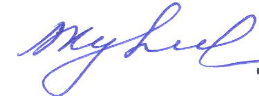 30.05.2023 г.  РАБОЧАЯ ПРОГРАММА УЧЕБНОЙ ДИСЦИПЛИНЫБ1.В.14 Теория обучения 1. Код и наименование направления подготовки: 45.03.02 Лингвистика   2. Профиль подготовки: Теория и методика преподавания иностранных языков и культур. Английский язык3. Квалификация (степень) выпускника: лингвист4. Форма обучения: очная5. Кафедра, отвечающая за реализацию дисциплины: кафедра перевода и профессиональной коммуникации6. Составители программы: доц. Л.Г. Кузьмина7. Рекомендована: НМС факультета РГФ, протокол №7 от 28.04.2023г.8. Учебный год: 2025-2026                     Семестр: 5 9. Цели и задачи учебной дисциплиныЦель курса - формирование профессиональной методической компетенции будущих учителей/преподавателей иностранного языка. В рамках курса предполагается решение следующих основных задач:ознакомление студентов с основными положениями общей теории обучения иностранным языкам;формирование представлений о современных подходах к обучению иноязычному общению в частной методике обучения английскому языку;овладение инновационными технологиями обучения иностранным языкам;формирование профессиональных умений наблюдать и анализировать учебный процесс по иностранным языкам;формирование умений планировать и организовывать учебный процесс по английскому языку при различных вариантах подготовки по иностранным языкам.   10. Место учебной дисциплины в структуре ООП: курс относится к дисциплинам вариативной части Блока 111. Планируемые результаты обучения по дисциплине (знания, умения, навыки), соотнесенные с планируемыми результатами освоения образовательной программы (компетенциями) и индикаторами их достижения:12. Объем дисциплины в зачетных единицах/час. -  4/144Форма промежуточной аттестации - экзамен13. Трудоемкость по видам учебной работы13.1. Содержание дисциплины13.2. Темы (разделы) дисциплины и виды занятий14. Методические указания для обучающихся по освоению дисциплины: Дисциплина считается освоенной, если обучающимся в полном объеме была выполнена учебная нагрузка, включающая в себя все виды учебной деятельности, предусмотренные учебным планом (аудиторную и самостоятельную работу). Аудиторная работа предполагает посещение занятий и выполнение заданий, данных преподавателем. В случае пропуска лабораторного занятия по каким-либо причинам обучающийся обязан самостоятельно выполнить соответствующее задание. Задания для самостоятельной работы выполняются обучающимся в письменном виде и предоставляются преподавателю для проверки в начале занятия. В случае невыполнения задания обучающийся обязан отчитаться о выполнении самостоятельной работы в срок, указанный преподавателем. 15. Перечень основной и дополнительной литературы, ресурсов интернет, необходимых для освоения дисциплины а) основная литература:б) дополнительная литература:в) информационные электронно-образовательные ресурсы (официальные ресурсы интернет)*:16. Перечень учебно-методического обеспечения для самостоятельной работы 17. Образовательные технологии, используемые при реализации учебной дисциплины, включая дистанционные образовательные технологии (ДОТ, электронное обучение (ЭО), смешанное обучение): 1.	Неисключительные права на ПО Dr. Web Enterprise Security Suite Комплексная защита Dr. Web Desktop Security Suite.2.	Программная система для обнаружения текстовых заимствований в учебных и научных работах Антиплагиат.ВУЗ3.	Программное обеспечение Microsoft Windows. При реализации дисциплины используются элементы электронного обучения и дистанционные образовательные технологии18. Материально-техническое обеспечение дисциплины:Оценочные средства для проведения текущей и промежуточной аттестацийПорядок оценки освоения обучающимися учебного материала определяется содержанием следующих разделов дисциплины: 20. Типовые оценочные средства и методические материалы, определяющие процедуры оценивания  20.1. Текущий контроль успеваемостиТекущая аттестация проводится в соответствии с Положением о текущей аттестации обучающихся по программам высшего образования Воронежского государственного университета. Контроль успеваемости по дисциплине осуществляется с помощью следующих оценочных средств: Тест по теоретической части курсаПрактическое задание «Анализ урока ИЯ»Деловая игра «Фрагмент урока ИЯ»Требования к выполнению заданий (или шкалы и критерии оценивания)Схема оценивания письменного анализа урока ИЯСхема оценивания деловой игры «Фрагмент урока ИЯ»Тест по теоретической части курсаОценивание результатов выполнения теста оцениваются по 100-балльной шкале:85-100 баллов – «отлично»70-84 балла – «хорошо»55-69 баллов – «удовлетворительно»Менее 55 баллов – «неудовлетворительно».20.2. Промежуточная аттестацияОписание технологии проведенияПромежуточная аттестация проводится в соответствии с Положением о промежуточной аттестации обучающихся по программам высшего образования и может осуществляться двумя способами:1. Итоговая оценка за курс может выставляться по текущей успеваемости. В данном случае она складывается из нескольких составляющих: оценка за участие в деловой игре «Фрагмент урока ИЯ») (30%),оценка за выполнение практического задания «Письменный анализ урока» (30%),оценка за финальный письменный тест по теоретическому блоку вопросов (40%).Баллы по всем видам деятельности студентов суммируются и окончательная оценка по 100-балльной шкале переводится в традиционную:85-100 баллов – «отлично»70-84 балла – «хорошо»55-69 баллов – «удовлетворительно»Менее 55 баллов – «неудовлетворительно».Оценка по текущей аттестации может стать окончательной, если студент удовлетворен своими результатами. Студент может повысить свой балл при сдаче экзамена в традиционной форме.  Промежуточная аттестация в традиционной форме представляет собой устный ответ обучающегося по вопросам контрольно-измерительного материала (КИМ) промежуточной аттестации, который включают в себя два теоретических и один практический вопрос, позволяющие оценить уровень полученных методических знаний и степень сформированности практических умений.	Перечень вопросов к экзаменуПредмет теории обучения ИЯОсновные категории и понятия теории обучения ИЯ как науки. Понятие «метод» и «подход» в ТО ИЯМетоды научного исследования, применяемые в теории обучения ИЯСвязь теории обучения ИЯ с другими наукамиПереводные методы обучения ИЯПрямые методы обучения ИЯРоль факультета РГФ ВГУ в развитии отечественной методики обучения ИЯ. Сознательно-практический метод обучения ИЯСовременные зарубежные и отечественные подходы и методы обучения ИЯИерархия принципов обучения ИЯ (социально-педагогические, психологические, лингводидактические, общие и частные методические)Принципы коммуникативного обучения ИЯПонятие цели обучения ИЯ. Современные цели обучения ИЯ в школе и вузеСодержание и средства обучения ИЯ.Понятие произносительного навыка. Требования, предъявляемые к произношению на ИЯ. Типы произносительных навыков.Основные подходы к обучению произношению на ИЯ.Система упражнений для формирования произносительных навыков.Совершенствование произносительных навыков на среднем и старшем этапе обучения ИЯ.Понятие лексического навыкаЭтапы работы над лексикойПриемы семантизации новой лексикиСистема упражнений для развития лексических навыковПонятие грамматического навыкаРазличия в технологии формирования грамматических навыков в различных подходах Система упражнений для развития грамматических навыковОпределение аудирования как вида речевой деятельности. Виды аудированияПонятие аудиотекста. Требования, предъявляемые к учебным аудиотекстамТрудности аудирования. Цели обучения аудированию в школе и вузе.Технология работы с аудиотекстомХарактеристика говорения как вида речевой деятельности. Виды и формы устного иноязычного общения. Основные трудности при обучении говорению на ИЯ и возможные пути их преодоления.Лингводидактическая характеристика монологической и диалогической речи. Виды монологов и диалогов.Технология обучения диалогической речи Технология обучения монологической речи Определение чтения как вида речевой деятельности. Различные типологии видов чтения. Понятие навыков техники чтения и умения читать. Особенности обучения технике чтения на начальном этапе обучения ИЯСистема упражнений для развития навыков техники чтенияТребования, предъявляемые к учебным текстамСистема упражнений для развития умений читать. (Технология работы с текстом для чтения)Письмо как цель и как средство обучения. Определение письма и письменной речи. Технология обучения письму на ИЯТехнология развития письменной речи на ИЯТребования к выполнению заданий, шкалы и критерии оцениванияДля оценивания результатов обучения на экзамене используются следующие показатели:1) знание учебного материала и владение понятийным аппаратом;2) умение связывать теорию с практикой;3) умение иллюстрировать ответ примерами, фактами, данными научных исследованийКритерии и шкала оценивания результатов обучения по дисциплине при промежуточной аттестации 20.3 Фонд оценочных средств сформированности компетенций студентов, рекомендуемый для проведения диагностических работПК-2.1	Использует эффективные приемы организации процесса изучения иностранного языка и культуры  в рамках современных образовательных (в том числе информационно-коммуникационных) технологий, обеспечивающих качество образовательных результатовПК-2.2	Способен определить эффективность отечественных и зарубежных учебников, учебных пособий и других дидактических материалов по иностранному языку для разных уровней, этапов и целей обучения. ПК-2.3	Осуществляет оценку сформированности способности к межкультурной коммуникации, основных стратегий и умений в области владения иностранным языком, в том числе используя современные способы оценивания в условиях информационно-коммуникационных технологийПеречень заданий для оценки сформированности компетенции:закрытые задания (тестовые, средний уровень сложности, автоматическая проверка): 1 балл3) открытые задания (тестовые, повышенный уровень сложности): 2 баллаоткрытые задания (мини-кейсы, средний уровень сложности, ручная проверка): 5 балловКритерии и шкалы оценивания заданий ФОС:Для оценивания выполнения заданий используется балльная шкала:1) закрытые задания (тестовые, средний уровень сложности):1 балл – указан верный ответ;0 баллов – указан неверный ответ (полностью или частично неверный).2) открытые задания (тестовые, повышенный уровень сложности):2 балла – указан верный ответ;0 баллов – указан неверный ответ (полностью или частично неверный).3) открытые задания (мини-кейсы, средний уровень сложности):5 баллов – задание выполнено верно (получен правильный ответ, обоснован (аргументирован) ход выполнения (при необходимости));2 балла – выполнение задания содержит незначительные ошибки, но приведен правильный ход рассуждений, или получен верный ответ, но отсутствует обоснование хода его выполнения (если оно было необходимым), или задание выполнено не полностью, но получены промежуточные (частичные) результаты, отражающие правильность хода выполнения задания, или, в случае если задание состоит из нескольких подзаданий, верно выполнено 50% таких подзаданий;0 баллов – задание не выполнено или выполнено неверно (получен неправильный ответ, ход выполнения ошибочен или содержит грубые ошибки).Задания раздела 20.3 рекомендуются к использованию при проведении диагностических работ с целью оценки остаточных результатов освоения данной дисциплины (знаний, умений, навыков).ЛИСТ СОГЛАСОВАНИЙРАБОЧАЯ ПРОГРАММА УЧЕБНОЙ ДИСЦИПЛИНЫНаправление: 45.03.02 Лингвистика   Дисциплина: Б1.В.14 Теория обучения Профиль подготовки: "Теория и методика преподавания иностранных языков и культур" (английский язык)Форма обучения: очнаяУчебный год: 2023-2024                     Ответственный исполнительЗав. кафедрой перевода и профессиональной коммуникации                                  Кузьмина Л.Г. 31.08.2021согласованоКуратор ООП по направлению                                   ________    _____________    __.__ 20__Начальник отдела обслуживания ЗНБ  ________    __________    __.__ 20__                                                                                   подпись        расшифровка подписиПрограмма рекомендована НМС факультета РГФ, протокол №10 от 18 июня 2021 г. КодНазвание компетенцииКодИндикатор(ы)Планируемые результаты обученияПК-2Способен осуществлять педагогическую деятельность по проектированию иреализации основных общеобразовательных программ в области обучения иностранным языкам и культурам в учебных заведениях дошкольного, начального общего, основного и среднего общего образования, среднего профессионального образования,дополнительного образованияПК-2.1Использует эффективные приемы организации процесса изучения иностранного языка и культуры  в рамках современных образовательных (в том числе информационно-коммуникационных) технологий, обеспечивающих качество образовательных результатовЗнает основополагающие принципы и приемы личностно-ориентированного, личностно-деятельностного, коммуникативно-когнитивного, компетентностного и интерактивного подходов в иноязычном образовании; специфику содержания и структуры лингводидактической деятельности учителя иностранного языка.Умеет использовать современные информационно-коммуникационные технологии и интерактивные формы при проектировании и реализации основных образовательных в области обучения иностранным языкам и культурам.Владеет современными методами обучения иностранным языкам для решения конкретных профессиональных задач на различных уровнях языкового образования с учетом личностных и возрастных особенностей обучающихся; навыками проектной и рефлексивной деятельности; навыками дистанционного консультирования.ПК-2Способен осуществлять педагогическую деятельность по проектированию иреализации основных общеобразовательных программ в области обучения иностранным языкам и культурам в учебных заведениях дошкольного, начального общего, основного и среднего общего образования, среднего профессионального образования,дополнительного образованияПК-2.2Способен определить эффективность отечественных и зарубежных учебников, учебных пособий и других дидактических материалов по иностранному языку для разных уровней, этапов и целей обучения. Знает отечественный и зарубежный опыт по разработке научно-методического сопровождения образовательного процесса по иностранному языку; современные тенденции в развитии методики и основные документы в области языкового образования; Умеет осуществлять экспертную оценку современных учебников, учебных пособий по иностранным языкам и других дидактических материалов по иностранному языку для разных уровней, этапов и целей (профиля) обучения;Владеет навыками интеграции в учебный процесс различных учебно-методических материалов, в том числе оценочных средств, исходя из уровня, этапа и целей обучения.ПК-2Способен осуществлять педагогическую деятельность по проектированию иреализации основных общеобразовательных программ в области обучения иностранным языкам и культурам в учебных заведениях дошкольного, начального общего, основного и среднего общего образования, среднего профессионального образования,дополнительного образованияПК-2.3Осуществляет оценку сформированности способности к межкультурной коммуникации, основных стратегий и умений в области владения иностранным языком, в том числе используя современные способы оценивания в условиях информационно-коммуникационных технологийЗнает структуру и этапы формирования способности к межкультурной коммуникации; принципы, приемы и современные критерии оценки уровня сформированности способности к межкультурной коммуникации.Уметь разрабатывать и эффективно применять оценочные средства для определения уровня сформированности способности к межкультурной коммуникацииВладеет навыками критериального оценивания достижений обучающихся на различных этапах обучения иностранным языкам, в том числе в условиях информационно-коммуникационных технологий.Вид учебной работыВид учебной работыТрудоемкость Трудоемкость Вид учебной работыВид учебной работыВсегоПо семестрамВид учебной работыВид учебной работыВсего5 семестрАудиторные занятияАудиторные занятия5050в том числе:лекции3434в том числе:практические1616в том числе:лабораторные--Самостоятельная работа Самостоятельная работа 5858Форма промежуточной аттестации(экзамен)Форма промежуточной аттестации(экзамен)3636Итого:Итого:144144№ п/пНаименование раздела дисциплиныСодержание раздела дисциплиныРеализация раздела дисциплины с помощью онлайн-курса, ЭУМК*1. Лекции 1. Лекции 1. Лекции 1. Лекции 1Теория обучения ИЯ как наукаПредмет теории обучения ИЯОсновные категории и понятия теории обучения ИЯ как наукиСвязь теории обучения ИЯ с другими наукамиМетоды научного исследования, применяемые в теории обучения ИЯЭУК Б.1.В.14 Теория обучения ИЯ (английский язык) : https://edu.vsu.ru/course/view.php?id=213782Из истории методов обучения ИЯПонятие «метод» и «подход» в ТО ИЯПереводные методы обучения ИЯПрямые методы обучения ИЯСознательно-практический метод обучения ИЯСовременные зарубежные и отечественные подходы и методы обучения ИЯКоммуникативные методы обучения ИЯЭУК Б.1.В.14 Теория обучения ИЯ (английский язык) : https://edu.vsu.ru/course/view.php?id=213783Современные цели обучения ИЯПонятие цели обучения ИЯ.Современные цели обучения ИЯ.      3. Содержание обучения ИЯ.      4. Средства обучения ИЯЭУК Б.1.В.14 Теория обучения ИЯ (английский язык) : https://edu.vsu.ru/course/view.php?id=213784Принципы обучения ИЯПонятие принципа обучения ИЯИерархия современных принципов обучения ИЯЭУК Б.1.В.14 Теория обучения ИЯ (английский язык) : https://edu.vsu.ru/course/view.php?id=213785Технология обучения фонетике ИЯПонятие произносительного навыка. Требования, предъявляемые к произношению на ИЯ. Типы произносительных навыков.Основные подходы к обучению произношению на ИЯ.Упражнения для формирования произносительных навыков.Совершенствование произносительных навыков на среднем и старшем этапе обучения ИЯ.ЭУК Б.1.В.14 Теория обучения ИЯ (английский язык) : https://edu.vsu.ru/course/view.php?id=213786Технология обучения грамматике ИЯПонятие грамматического навыкаРазличия в технологии формирования грамматических навыков в различных подходах Грамматические упражненияКонтроль сформированности грамматических навыковЭУК Б.1.В.14 Теория обучения ИЯ (английский язык) : https://edu.vsu.ru/course/view.php?id=213787Технология обучения иноязычной лексикеПонятие лексического навыкаЭтапы работы над лексикойПриемы семантизации новой лексикиЛексические упражненияКонтроль сформированности лексических навыковЭУК Б.1.В.14 Теория обучения ИЯ (английский язык) : https://edu.vsu.ru/course/view.php?id=213788Технология обучения аудированиюОпределение аудированияВиды аудированияЦели обучения аудированию в школе и вузеПонятие аудиотекста. Требования, предъявляемые к учебным аудиотекстамТрудности аудированияТехнология работы с аудиотекстомЭУК Б.1.В.14 Теория обучения ИЯ (английский язык) : https://edu.vsu.ru/course/view.php?id=213789Технология обучения иноязычному говорениюХарактеристика говорения как вида речевой деятельностиВиды устного иноязычного общенияФормы устного иноязычного общенияЛингводидактическая характеристика монологической и диалогической речиТехнология обучения МР и ДРРоль опор при обучении говорениюЭУК Б.1.В.14 Теория обучения ИЯ (английский язык) : https://edu.vsu.ru/course/view.php?id=2137810Технология развития умений чтения на ИЯОпределение чтения как вида речевой деятельности.Чтение как деятельность и его этапы.Навыки техники чтения и умения читать.Виды чтения.Упражнения на развитие навыков техники чтенияУпражнения на развитие умений читать (Технология работы с текстом для чтения).Контроль понимания прочитанногоЭУК Б.1.В.14 Теория обучения ИЯ (английский язык) : https://edu.vsu.ru/course/view.php?id=2137811Технология обучения письму и ПР на ИЯОпределение письма и письменной речи Технология обучения письму на ИЯТехнология развития письменной речи на ИЯЭУК Б.1.В.14 Теория обучения ИЯ (английский язык) : https://edu.vsu.ru/course/view.php?id=2137812Контроль сформированности иноязычных умений и навыков1. Понятие контроля. Специфика контроля по ИЯ.2. Виды контроля.3. Формы контроля.4. Типология тестовых форм контроля5. Стандартизированные тесты по ИЯ.2. Практические занятия2. Практические занятия2. Практические занятия2. Практические занятия13Урок (занятие) как основная форма организации учебного процесса по иностранному языку  Урок (занятие) по ИЯ. Типы уроков ИЯ. Специфика урока ИЯ в средней школе. Логика урока ИЯ.Деловая игра. Фрагмент урока ИЯАнализ урока ИЯ-14Планирование учебной работы по ИЯПланирование работы по ИЯ. Типы и виды планов.Деловая игра. Фрагмент урока ИЯАнализ урока ИЯ-15Специфика организации учебного процесса по ИЯ при различных вариантах его изучения1. Нормативная документация по ИЯ. Требования ГОС (ФГОС) и программ по ИЯ для разных вариантов изучения ИЯ (школа, вуз).2. Деловая игра. Фрагмент урока ИЯ3. Анализ урока ИЯ-16Профессиональное мастерство учителя (преподавателя) ИЯ.Профессиональные функции учителя (преподавателя) ИЯ. Понятие методического мастерства учителя (преподавателя) ИЯ. Уровни методического мастерства.Деловая игра. Фрагмент урока ИЯАнализ урока ИЯ-№ п/пНаименование темы
 (раздела) дисциплиныВиды занятий (часов)Виды занятий (часов)Виды занятий (часов)Виды занятий (часов)Виды занятий (часов)№ п/пНаименование темы
 (раздела) дисциплиныЛекцииПрактическиеЛабСамостоятельная работаВсего1Теория обучения ИЯ как наука3--252Из истории методов обучения ИЯ4--263Современные цели обучения ИЯ4--264Принципы обучения ИЯ4--265Технология обучения фонетике ИЯ2--466Технология обучения грамматике ИЯ2--467Технология обучения иноязычной лексике2--468Технология обучения аудированию2--469Технология обучения иноязычному говорению4--4810Технология развития умений чтения на ИЯ2--4611Технология обучения письму и ПР на ИЯ3--4712Контроль сформированности иноязычных умений и навыков2--2413Урок (занятие) как основная форма организации учебного процесса по иностранному языку  -4-5914Планирование учебной работы по ИЯ-4-5915Специфика организации учебного процесса по ИЯ при различных вариантах его изучения-4-5916Профессиональное мастерство учителя (преподавателя) ИЯ.-4-59Итого:3416-58108№ п/пИсточник1Федотов Б. В. Общая и профессиональная педагогика. Теория обучения : учебное пособие / Б. В. Федотов. - Новосибирск : Новосибирский государственный аграрный университет, 2011. - 215 с. - URL: http://biblioclub.ru/index.php?page=book&id=230538 (дата обращения: 19.01.2021).2Методика преподавания и технологии обучения иностранному языку в образовательной организации : учебно-методическое пособие / авт.-сост. М. В. Салтыкова, Г. Е. Поторочина ; Глазовский государственный педагогический институт им. В. Г. Короленко. – Глазов : Глазовский государственный педагогический институт (ГГПИ), 2016. – 90 с. – Режим доступа: по подписке. – URL: https://biblioclub.ru/index.php?page=book&id=458730 (дата обращения: 15.12.2021). – Библиогр. в кн. – Текст : электронный.3Ариян М.А. Педагогические технологии обучения иностранным языкам в школе : учебное пособие / М. А. Ариян. - 2-е изд., стер. - Москва : Издательство «Флинта», 2016. - 113 с. - URL: http://biblioclub.ru/index.php?page=book&id=482497 (09.07.2019)№ п/пИсточник4Киселев, Г.М. Информационные технологии в педагогическом образовании : учебник / Г.М. Киселев, Р.В. Бочкова. – 3-е изд., стер. – Москва : Дашков и К°, 2020. – 304 с. – URL: https://biblioclub.ru/index.php?page=book&id=573270 (дата обращения: 19.01.2021).5Днепровская Н. В. Открытые образовательные ресурсы / Н. В. Днепровская, Н. В. Комлева. - 2-е изд., испр. - Москва : Национальный Открытый Университет «ИНТУИТ», 2016. - 140 с. - URL: http://biblioclub.ru/index.php?page=book&id=428994 (дата обращения: 19.01.2021).№ п/пРесурс6Электронно-библиотечная система Университетская библиотека онлайн:  https://biblioclub.ru/7ЭУК Б.1.В.14 Теория обучения ИЯ (английский язык) : https://edu.vsu.ru/course/view.php?id=21378№ п/пИсточник1Суханова М. В. Практикум по теории обучения иностранным языкам в схемах и тестах : учебно-методическое пособие для вузов / М.В. Суханова, Л.А. Мирошниченко ; Воронеж. гос. ун-т .— Воронеж : ЛОП ВГУ, 2007 .— 31 с.  <URL:http://www.lib.vsu.ru/elib/texts/method/vsu/may07078.pdf>.49Лекционная аудитория Телевизор LCD, мультимедиа-проектор, экран, маркерная доска,  компьютер с выходом в интернет№ п/пНаименование раздела дисциплины (модуля)Компетенция(и)Индикатор(ы) достижения компетенцииОценочные средства 1.Теория обучения ИЯ как наукаПК-2.1Использует эффективные приемы организации процесса изучения иностранного языка и культуры  в рамках современных образовательных (в том числе информационно-коммуникационных) технологий, обеспечивающих качество образовательных результатовТест по теоретической части курсаДеловая игра «Фрагмент урока ИЯ»2.Из истории методов обучения ИЯПК-2.1Использует эффективные приемы организации процесса изучения иностранного языка и культуры  в рамках современных образовательных (в том числе информационно-коммуникационных) технологий, обеспечивающих качество образовательных результатовТест по теоретической части курсаДеловая игра «Фрагмент урока ИЯ»3.Современные цели обучения ИЯПК-2.1Использует эффективные приемы организации процесса изучения иностранного языка и культуры  в рамках современных образовательных (в том числе информационно-коммуникационных) технологий, обеспечивающих качество образовательных результатовТест по теоретической части курсаДеловая игра «Фрагмент урока ИЯ»4.Принципы обучения ИЯПК-2.1Использует эффективные приемы организации процесса изучения иностранного языка и культуры  в рамках современных образовательных (в том числе информационно-коммуникационных) технологий, обеспечивающих качество образовательных результатовТест по теоретической части курсаДеловая игра «Фрагмент урока ИЯ»5.Технология обучения фонетике ИЯПК-2.1Использует эффективные приемы организации процесса изучения иностранного языка и культуры  в рамках современных образовательных (в том числе информационно-коммуникационных) технологий, обеспечивающих качество образовательных результатовТест по теоретической части курсаДеловая игра «Фрагмент урока ИЯ»6.Технология обучения грамматике ИЯПК-2.1Использует эффективные приемы организации процесса изучения иностранного языка и культуры  в рамках современных образовательных (в том числе информационно-коммуникационных) технологий, обеспечивающих качество образовательных результатовТест по теоретической части курсаДеловая игра «Фрагмент урока ИЯ»7.Технология обучения иноязычной лексикеПК-2.1Использует эффективные приемы организации процесса изучения иностранного языка и культуры  в рамках современных образовательных (в том числе информационно-коммуникационных) технологий, обеспечивающих качество образовательных результатовТест по теоретической части курсаДеловая игра «Фрагмент урока ИЯ»8.Технология обучения аудированиюПК-2.1Использует эффективные приемы организации процесса изучения иностранного языка и культуры  в рамках современных образовательных (в том числе информационно-коммуникационных) технологий, обеспечивающих качество образовательных результатовТест по теоретической части курсаДеловая игра «Фрагмент урока ИЯ»9.Технология обучения иноязычному говорениюПК-2.1Использует эффективные приемы организации процесса изучения иностранного языка и культуры  в рамках современных образовательных (в том числе информационно-коммуникационных) технологий, обеспечивающих качество образовательных результатовТест по теоретической части курсаДеловая игра «Фрагмент урока ИЯ»10.Технология развития умений чтения на ИЯПК-2.1Использует эффективные приемы организации процесса изучения иностранного языка и культуры  в рамках современных образовательных (в том числе информационно-коммуникационных) технологий, обеспечивающих качество образовательных результатовТест по теоретической части курсаДеловая игра «Фрагмент урока ИЯ»11Технология обучения письму и ПР на ИЯПК-2.1Использует эффективные приемы организации процесса изучения иностранного языка и культуры  в рамках современных образовательных (в том числе информационно-коммуникационных) технологий, обеспечивающих качество образовательных результатовТест по теоретической части курсаДеловая игра «Фрагмент урока ИЯ»12.Контроль сформированности иноязычных умений и навыковПК-2.3Осуществляет оценку сформированности способности к межкультурной коммуникации, основных стратегий и умений в области владения иностранным языком, в том числе используя современные способы оценивания в условиях информационно-коммуникационных технологийДеловая игра «Фрагмент урока ИЯ»Практическое задание «Анализ урока ИЯ»13.Урок (занятие) как основная форма организации учебного процесса по иностранному языку  ПК-2.2Способен определить эффективность отечественных и зарубежных учебников, учебных пособий и других дидактических материалов по иностранному языку для разных уровней, этапов и целей обучения. Практическое задание «Анализ урока ИЯ»Деловая игра «Фрагмент урока ИЯ»14.Планирование учебной работы по ИЯПК-2.2Способен определить эффективность отечественных и зарубежных учебников, учебных пособий и других дидактических материалов по иностранному языку для разных уровней, этапов и целей обучения. Практическое задание «Анализ урока ИЯ»Деловая игра «Фрагмент урока ИЯ»15.Специфика организации учебного процесса по ИЯ при различных вариантах его изученияПК-2.2Способен определить эффективность отечественных и зарубежных учебников, учебных пособий и других дидактических материалов по иностранному языку для разных уровней, этапов и целей обучения. Практическое задание «Анализ урока ИЯ»Деловая игра «Фрагмент урока ИЯ»16.Профессиональное мастерство учителя (преподавателя) ИЯ.ПК-2.2Способен определить эффективность отечественных и зарубежных учебников, учебных пособий и других дидактических материалов по иностранному языку для разных уровней, этапов и целей обучения. Практическое задание «Анализ урока ИЯ»Деловая игра «Фрагмент урока ИЯ»Промежуточная аттестацияформа контроля – экзаменПромежуточная аттестацияформа контроля – экзаменПромежуточная аттестацияформа контроля – экзаменПромежуточная аттестацияформа контроля – экзаменПеречень вопросовКритерии и параметры оцениванияМакс. кол-во баллов 1Коммуникативная направленность урокаСоздает ли учитель условия для использования учащимися ИЯ в реальных ситуациях общения?Как организовано учебное общение?Проявляет ли учитель подлинный интерес к содержанию речи учащихся, к самим учащимся как речевым партнерам?32Речевая направленность урокаСтимулирует ли учитель речевую активность учащихся? Как?Усилия учителя направлены на организацию проговаривания иноязычных фраз (повторение на учителем, пересказ готовых текстов) или на обеспечение полноценного говорения (продукция собственной мысли, облеченной в языковую форму)?Урок ведется на ИЯ или это урок о ИЯ?33СитуативностьЗаданы ли партнеры по общению?Указано ли, в каких в взаимоотношениях они находятся друг с другом (роли)?Задана ли цель общения? Какие функции оно преследует (спросить, рассказать, попросить, посоветовать и т.д.)?Задан ли мотив общения (причина, почему)?Задан ли предмет общения и его качество (о чем, как)?Заданы ли условия деятельности (обстановка, окружение)?34Моноцелевой характер Ясна ли цель данного урока?В процессе решения каких конкретных задач она достигается?Как упражнения способствуют решению поставленных задач?35Комплексность«Пропускается» ли каждая порция учебного материала через все виды речевой деятельности (аудирование, говорение, чтение, письменную речь)?Грамматика изучается ради самой грамматики или для выражения функционального значения (информирование, просьба, указание, запрашивание информации, совет и т.д.)?36Деятельностный характерКакие задания доминируют на уроке: языковые или речевые; механические или творческие (интеллектуально сложные, проблемные)?Активны ли учащиеся на уроке? Активен ли был учителя (до урока, при подготовке урока)?Интересны ли учащимся предлагаемые упражнения («интересно!» - мотор любой деятельности)?Интенсивен ли урок? Использует ли учитель приемы повышения его эффективности (ролевое проигрывание, «двуплановость», групповые формы работы, ТСО, аутентичный учебный материал и пр.)?37Личностно-формирующий потенциал урокаКак используется личностно-формирующий потенциал урока ИЯ? Какие воспитательные, образовательные и развивающие цели реализуются на уроке?38Профессиональные педагогические умения учителяЭффективно ли расходуется время на уроке? Все ли учащиеся задействованы в работе? Кто больше говорит на уроке: учитель или учащиеся? Как владеет учитель технологией обучения: умениями дать четкие установки, использовать различные опоры, различные режимы и формы работы. Как реализуется индивидуализация обучения?39Психологическая обстановка на урокеОбеспечивает ли учитель психологически комфортные условия для обучения на уроке? Какова атмосфера на уроке? Демонстрирует ли учитель заинтересованность в высказываниях учащихся?310Дополнительные баллы (за высказанные предложения по совершенствованию урока)3ИТОГО:(макс. 30 баллов)Критерии и параметры оцениванияМакс. кол-во баллов1. Степень участия каждого обучающегося в деятельности группы в соответствии с его индивидуальными возможностями, взаимопомощь и взаимодополняемость участников группы в процессе разработки плана-сценария урока и во время выступления - проигрывания фрагмента урока ИЯ.32. Уровень владения теоретическим материалом по методической проблеме, выбранной группой для представления в ходе «урока» (обоснованность методических решений в отношении целей и задач урока; убедительность дополнительных комментариев и замечаний, ответов на вопросы аудитории)33. Инновационный характер предлагаемых практических методических решений. Творческий подход к организации урока.34. Качество методического содержания урока. Речевая направленность урока. Деятельностный характер урока. Обеспечение требований коммуникативности и ситуативности урока. 35. Логическая последовательность предъявления учебного материала. Обеспечение комплексности урока.36. Качество предлагаемых упражнений.37. Использование аудио- и видео-ресурсов.38. Наличие раздаточного материала и качество (эстетика) его оформления39. Деятельность «учителя» на уроке. Взаимодействие с аудиторией. Четкость, громкость, темп речи. Реакция на ошибки «учеников». 310. Практическая значимость содержания проигранного «урока» для учебной аудитории студентов-методистов 3ИТОГО:(макс. 30 баллов).Критерии оценивания компетенцийУровень сформированности компетенцийШкала оценокСодержание теоретического вопроса раскрыто в полном объеме, изложено ясно, точно и логично. При характеристике технологии обучения раскрыты ее существенные признаки, представлены этапы, детально описана система упражнений. Теоретические положения обучения иностранным языкам сопровождаются адекватными примерами из современных учебных материалов и/или практического опыта учителей/преподавателей ИЯ. Речь терминологически насыщена, понятийный аппарат науки использован верно.Повышенный уровеньОтличноСодержание теоретического вопроса раскрыто достаточно полно и непротиворечиво. Технология обучения в целом охарактеризована, однако наблюдаются погрешности в описании ее этапов и/или системы упражнений. Теоретические положения обучения иностранным языкам не всегда сопровождаются адекватными примерами из современных учебных материалов и/или практического опыта учителей/преподавателей ИЯ. Терминологически речь достаточно корректна.Базовый уровеньХорошоСодержание теоретического вопроса раскрыто частично. При характеристике технологии обучения названы лишь отдельные ее признаки, этапы и упражнения. Теоретические положения обучения иностранным языкам не всегда сопровождаются адекватными примерами из современных учебных материалов и/или практического опыта учителей/преподавателей ИЯ. Речь не всегда терминологически корректна.Пороговый  уровеньУдовлетворительноСодержание теоретического вопроса не представляет возможности судить о владении научным знанием в области обучения ИЯ. Технология охарактеризована фрагментарно, упражнения не представлены системно. Теоретические положения обучения иностранным языкам не сопровождаются примерами из современных учебных материалов и/или практического опыта учителей/преподавателей ИЯ. Понятийный аппарат науки не используется. –Неудовлетворительно№ЗаданиеЗаданиеОтвет1Определите, верно ли следующее утверждение: Ведущей целью обучения иностранным языкам является обучение устной речиОпределите, верно ли следующее утверждение: Ведущей целью обучения иностранным языкам является обучение устной речиневерно, формирование коммуникативной компетенции2Выберите один вариант ответа.Назовите цели обучения в классической отечественной методике:учебная и воспитательная;образовательная и развивающая;все перечисленные вариантыВыберите один вариант ответа.Назовите цели обучения в классической отечественной методике:учебная и воспитательная;образовательная и развивающая;все перечисленные вариантывсе перечисленные варианты3Выберите один вариант ответа.Компенсаторная компетенция – это:умение порождать и варьировать коммуникативные высказывания, корректно интерпретировать содержание речи на иностранном языке;умение познавать и учитьсяспособность использовать речевые и неречевые стратегии для того, чтобы восполнить, недостающие знания/умения в области лингвистического кодаВыберите один вариант ответа.Компенсаторная компетенция – это:умение порождать и варьировать коммуникативные высказывания, корректно интерпретировать содержание речи на иностранном языке;умение познавать и учитьсяспособность использовать речевые и неречевые стратегии для того, чтобы восполнить, недостающие знания/умения в области лингвистического кодаспособность использовать речевые и неречевые стратегии для того, чтобы восполнить, недостающие знания/умения в области лингвистического кода4Выберите один вариант ответа.Учебно-познавательная  компетенция – это:умение корректно интерпретировать содержание речи на иностранном языке, знание и владение типами дискурсаспособность использовать речевые и неречевые стратегии для того, чтобы восполнить, недостающие знания/умения в области лингвистического кодаумение познавать и учитьсяВыберите один вариант ответа.Учебно-познавательная  компетенция – это:умение корректно интерпретировать содержание речи на иностранном языке, знание и владение типами дискурсаспособность использовать речевые и неречевые стратегии для того, чтобы восполнить, недостающие знания/умения в области лингвистического кодаумение познавать и учитьсяумение познавать и учиться5Ответьте на вопрос. Что НЕ относится к дополнительным средствам обучения:учебно-методический комплект (УМК)образовательный стандарт и программа по иностранному языку технические средства обученияОтветьте на вопрос. Что НЕ относится к дополнительным средствам обучения:учебно-методический комплект (УМК)образовательный стандарт и программа по иностранному языку технические средства обученияобразовательный стандарт и программа по иностранному языку6Выберите один вариант ответа.Основным средством обучения для учащегося является:учебно-методический комплект (УМК)книги для чтенияпрограмма по иностранному языкуупражненияВыберите один вариант ответа.Основным средством обучения для учащегося является:учебно-методический комплект (УМК)книги для чтенияпрограмма по иностранному языкуупражненияучебно-методический комплект (УМК)7Какие из нижеприведенных характеристик относятся к соответствующим компетенциям?1) умение порождать коммуникативные высказывания, корректно интерпретировать содержание речи на иностранном языке;2) знание и владение аспектами языка, умение использовать фонетическую, лексическую, грамматическую системы языка;3) знание и владение социальными правилами и нормами взаимодействия между представителями разных культур а) лингвистическаяб) социокультурнаяв) речевая- в)- а)- б- в)- а)- б8Каким из нижеприведенных понятий соответствуют следующие определения?Знание и владение аспектами языка, умение использовать фонетическую, лексическую, грамматическую системы языка Знание и владение социальными правилами и нормами взаимодействия между представителями разных культурСпособность использовать речевые и неречевые стратегии для того, чтобы восполнить, недостающие знания/умения в области лингвистического кодаа) учебно-познавательная компетенцияб) лингвистическая компетенцияв) социокультурная компетенция- б)- в)- а) - б)- в)- а) №ЗаданиеОтвет1Определите, верно ли следующее утверждение. В случае, есои утверждение неверно, укажите верный вариант.Целью обучения называется заранее планируемый результат деятельности по овладению языком, достигаемый с помощью различных приемов, методов и средств обучения верно2Определите, верно ли следующее утверждение. В случае, есои утверждение неверно, укажите верный вариант.Умение порождать и варьировать коммуникативные высказывания, корректно интерпретировать содержание речи на иностранном языке, называется языковой компетенциейНеверно, речевой3Определите, верно ли следующее утверждение. В случае, есои утверждение неверно, укажите верный вариант.Цель обучения конкретизируется в рабочей программе дисциплиныневерно, в задачах обучения№ЗаданиеОтвет1Какие задания из предложенного списка могут считаться заданиями в тестовой форме (тестами)? При каких условиях? Аргументируйте свой ответ и/или проиллюстрируйте его примерами1)   Прочитайте текст и расположите события в правильной последовательности•          He wrote a book.•          He became a professor at the university.•          He bought a house.•          He married.2) Ответьте на вопросыDo you like to study at school? What are your favourite subjects?3) Выберите и обведите правильный вариант ответа.A man is ... old ... he feels. a) so ... as b) as ... as c) as ... that4) Сопоставьте профессию и предмета) a journalist                 	1) a textbookb) a teacher                    	2) a dressс) a cook                        	3) a spoond) a model                     	4) a laptop5) You have received a letter from your English-speaking pen friend Martin. Write him a letterвсе задания из списка могут быть заданиями в тестовой форме (тестами) при условии, что указаны требования по их выполнению (условия выполнения задания / «тестовые ограничители»). Среди них могут быть названы время выполнения, количество слов или фраз, ограничения по содержанию речи и форме/формату высказывания; единые критерии оценивания). Приведен как минимум один аргумент и/или пример задания в тестовой форме из известных тестовых систем (например, международные сертификационные экзамены по ИЯ или российский ОГЭ/ЕГЭ по ИЯ).